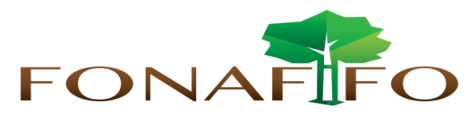 Fondo Nacional de Financiamiento  ForestalJunta DirectivaSesión Ordinaria N°06-2021, miércoles 09 de junio de 2021 a las 09:00 a.m., presencia virtualAGENDALectura y aprobación de la agenda del díaLectura y aprobación Acta N°05-2021Presentación procedimiento de contratacionesInforme resolución de PSA 2021Situación presupuesto extraordinario 2021 y modificación presupuestaria 02-2021Informe situación Sistema de Banca para el DesarrolloPuntos variosExpedientes llamados a audienciaInforme sobre reunión con Comisión de PGAI